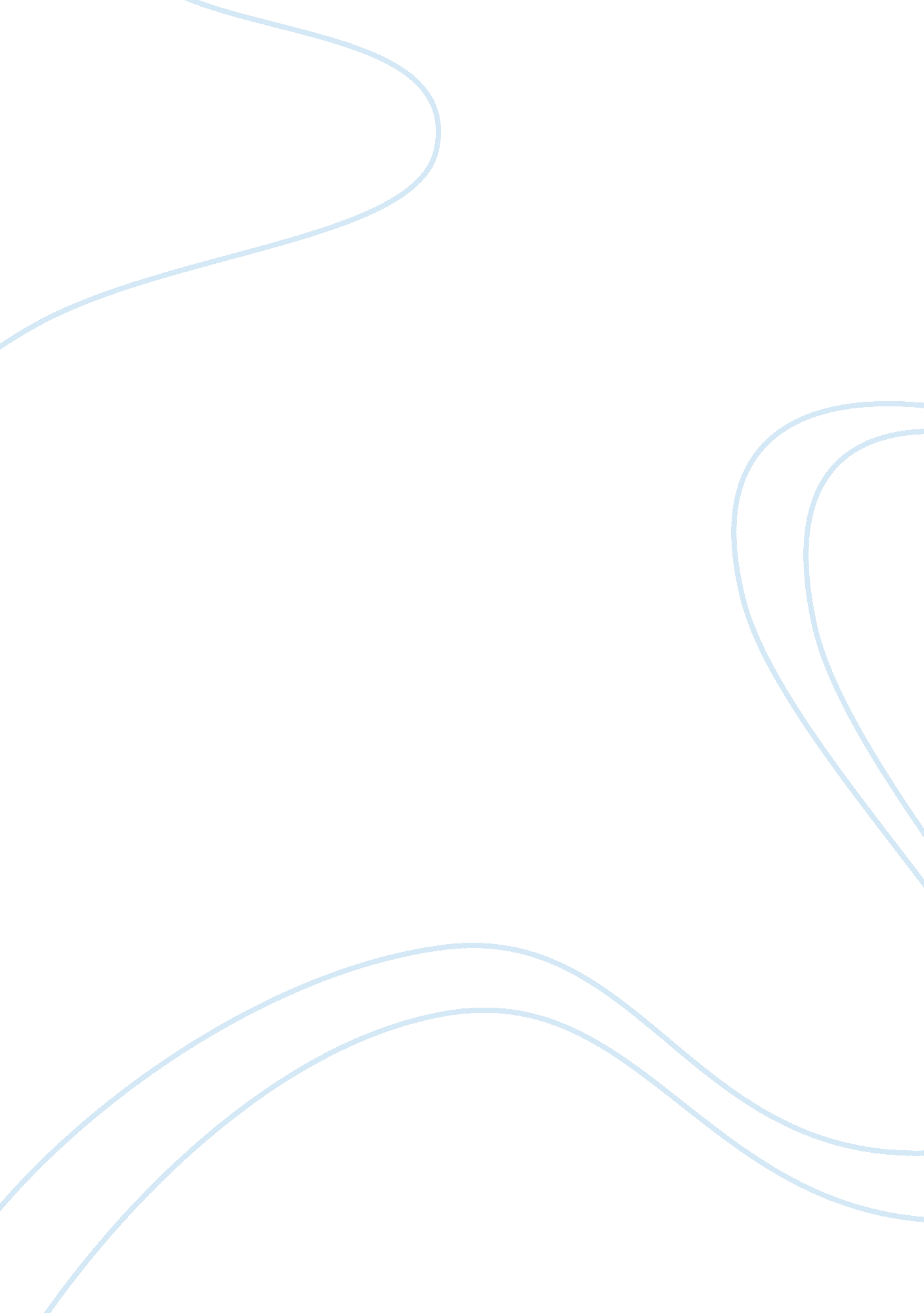 Dillapiole c12h14o4 structure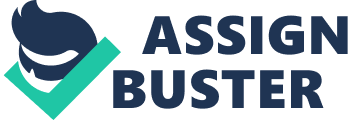 Contents Retention Index (Linear): Popular UNII: 3V67WH3R5N C11H18O2 structure chavicol C9H10O structure 1-Fluoronaphthalene C10H7F structure Benzyl isovalerate C12H16O2 structure 2, 6-DIMETHYLHEPTANE C9H20 structure Ethyl 2-butenoate C6H10O2 structure 1, 2-Diisopropylbenzene C12H18 structure UNII: IZ420RT3OY C12H22O2 structure 